AMERICAN SMOOTH SYLLABUS	 			Bronze Level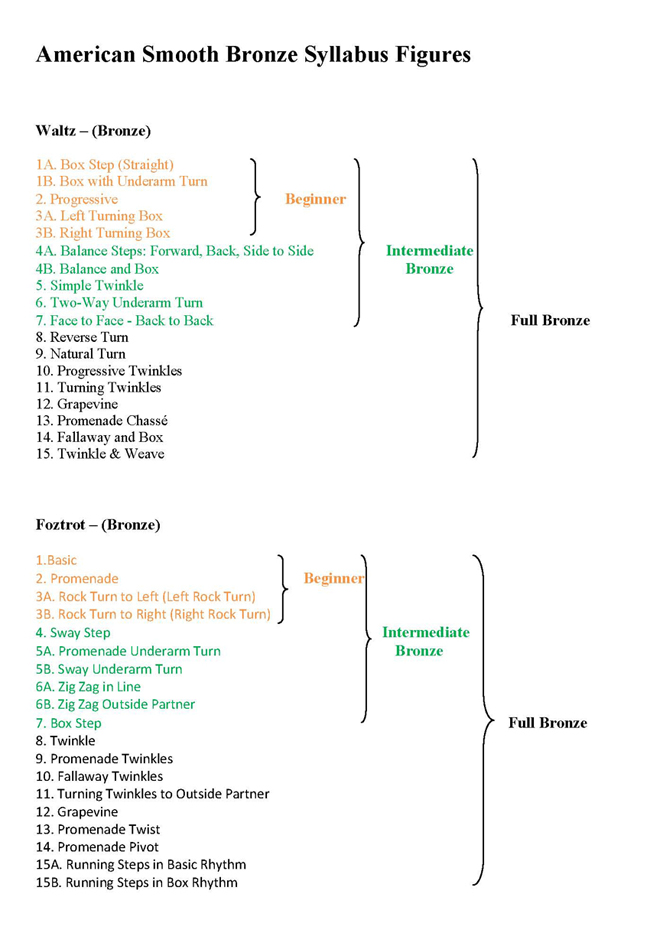 